ROTUPONIEN TAMMA- JA VARSANÄYTTELYT					Ohjeita näyttelyyn osallistuvalleSUOMEN HIPPOS RY 2022SisällysYleistä1.1 Näyttelykausi 2022Ratsujen ja ponien näyttelykausi käynnistyy tamma- ja varsanäyttelyiden osalta kesäkuussa. Näyttelyt järjestetään yhteisesti ratsuille ja rotuponeille muutamaa poikkeusta lukuun ottamatta. Tällä pyritään varmistamaan näyttelyiden toteutuminen. Näyttelykalenteriin on merkitty, mille roduille näyttely on avoin (R = suomalainen lämminverinen ratsuhevonen, RP= suomalainen ratsuponi, P= rotuponit, MV= maitovarsat). Maitovarsoja arvostellaan kaikissa tamma- ja varsanäyttelyissä. Ratsuponeille ja ratsuhevosille on erillinen näyttelyohje.Kaikki ponirodut ovat vuodesta 2013 alkaen noudattaneet alkuperämaan sääntöjä, minkä vuoksi jalostusarvosteltavien ponitammojen käyttökoe on vapaaehtoinen muilla roduilla paitsi gotlanninrussponeilla ja vuonohevosilla.Yhdessä näyttelyssä arvostellaan korkeintaan 40 ponia (pl. rotunäyttelyiden yhteydessä järjestettävät näyttelyt). Näyttely saattaa peruuntua, mikäli osallistujia ei ilmoittaudu riittävästi.Näyttelykalenterista käy ilmi mahdolliset rajoitukset muun muassa rotujen suhteen, viimeinen ilmoittautumispäivä sekä näyttelyyn ilmoittautuneet.1.2 Ponien arvosteluperusteetRotuponien arvostelupöytäkirja käsittää 12 arvostelukohtaa. Jokaisesta arvostelukohdasta annetaan pisteet 4-10, myös puolikkaita pisteitä voidaan käyttää. Rakennearvostelupisteitä ei lasketa yhteen, vaan palkintoluokka määräytyy yleisvaikutelman ja tyypin perusteella. Lisäksi muille arvostelukohdille on määritelty minimikriteerit palkintoluokittain. Rakenteesta arvostellaan vähintään seuraavat kohdat:tyyppi  pää ja kaula  ylälinja  etuosa  takaosa  etujalat ja liikkeiden säännöllisyys  takajalat ja liikkeiden säännöllisyys  käyntiliikkeet  raviliikkeet  laukka (jalostusarvosteltavat tammat)yleisvaikutelma  Kaviot Tammat, nuoret ponit ja ruunatI palkinto: tyyppi ja yleisvaikutelma vähintään 8, kuitenkin toinen näistä vähintään 8,5, mikään arvostelukohta ei alle 6.  II palkinto: tyyppi ja yleisvaikutelma vähintään 7, kuitenkin toinen näistä vähintään 7,5, mikään arvostelukohta ei alle 5.   III palkinto: tyyppi ja yleisvaikutelma vähintään 6, kuitenkin toinen näistä vähintään 6,5, mikään arvostelukohta ei alle 5. Gotlanninrussit arvostellaan alkuperämaan määrittelemällä pisteytyksellä. Rakenteesta arvostellaan vähintään seuraavat kohdat  1. Tyyppi  2. Pää ja kaula, runko  3. Jalat ja liikkeiden säännöllisyys  4. Käyntiliikkeet  5. Raviliikkeet   Yhteispisteet  GotlanninrussGotlanninrusstammojen, nuorten ponien ja ruunien palkintoluokat:  I palkinto: 38-50 p  II palkinto: 35-37 p  III palkinto: 30-34 p Jalostusarvostellut gotlanninrusstammat merkitään kantakirjaluokkaan G, GII, GI, tai 0 jalostusohjelmassa määriteltyjen kriteerien mukaisesti.Tuontiponit merkitään roduittain siihen kantakirjan luokkaan, jonka vaatimukset ne täyttävät. Ulkomaista palkitsemista ei kuitenkaan kirjata tietokantaan, vaan yksilöt ovat oikeutettuja osallistumaan kotimaiseen arvostelujärjestelmään.Mikäli ponin näytteilleasettajalla herää kysymyksiä oman ponin arvosteluun liittyen, vastaavat tuomarit mielellään kysymyksiin. Yhteydenotot tuomareihin näyttelyn aikana kanslian kautta.Näyttelyyn ilmoittaminenNäyttelyyn ilmoittaudutaan Heppa- järjestelmän ratsujen ja ponien näyttelykalenterin kautta, Oma Talli – tunnuksilla. Tunnukset saa täyttämällä tunnushakemuksen (www.hippos.fi > Heppa- järjestelmä > Tunnushakemus). Huomioithan, että tunnuksia myönnetään vain arkipäivisin virka-aikaan, hanki siis tunnuksesi hyvissä ajoin ennen viimeistä ilmoittautumispäivää.Tamma- ja varsanäyttelyyn otetaan enintään 40 osallistujaa. Heppa-järjestelmä ilmoittaa, mikäli ilmoitettu poni on varasijalla. Jalostusarvosteltavat tammat ja jalostusohjesäännön mukaisesti polveutuvat yksilöt ovat etusijalla kaikkiin tamma- ja varsanäyttelyihin. Poisjääntien sattuessa voidaan varasijalta ottaa osallistujia näyttelyyn viikon ajan viimeisen ilmoittautumispäivän jälkeen. Viimeisen ilmoittautumispäivän jälkeen lähetetään näyttelyyn osallistumisesta lasku sekä ilmoittajan sähköpostiin että Oma Talliin. Laskun eräpäivä on aina kaksi päivää viimeisestä ilmoittautumispäivästä.Ilmoittautumalla näyttelyyn sitoudut maksamaan näyttelymaksun. Maksamalla näyttelymaksun eräpäivään mennessä varmistat osallistumisesi näyttelyyn. Myöhässä maksetuista tai jälki-ilmoitetuista hevosista ja poneista peritään korotettu maksu. Maksamatta ja peruuttamatta jätetyt ilmoittautumiset laskutetaan (100 %).Näyttelyyn ilmoitettua ponia ei voi vaihtaa toiseen ilmoittautumisajan jälkeen. Osallistumiskertoja ei ole rajoitettu. Mikäli haluat ilmoittaa ponisi uudelleen näyttelyyn saman vuoden aikana, tulee sinun olla yhteydessä Hippoksen näyttelyasioista vastaavaan henkilöön.2.1. Maitovarsojen ilmoittaminen näyttelyynMyös maitovarsat ilmoitetaan näyttelyyn Heppa- järjestelmän kautta. Varmistathan, että varsa näkyy Heppa-järjestelmässä eli sillä on UELN-numero, nimiehdotus ja sen kasvattajasitoumuksessa on valittu anomus kantakirjaan merkitsemisestä. Maitovarsan tulee arvosteluhetkellä olla vähintään neljän viikon ikäinen.Jalostusarvostelun kulku3.1. Tammojen arvostelun kulkuMittaus ja yleiskunnon tarkastusRakenteen ja liikkeiden arvostelu sekä taluttaen että vapaanaVapaaehtoinen ajaen, ohjasajaen tai ratsain esittäminen (käyttökoe on pakollinen vuonohevos- ja gotlanninrusstammoille, gotlanninrusstammaa ei voi esittää ohjasajaen)Jalostusarvosteluun voivat osallistua 3-vuotiaat ja vanhemmat tammat, newforestinponit 4-vuotiaana tai vanhempana. Tiine tamma voi osallistua jalostusarvosteluun neljänteen tiineyskuu-kauteen saakka. Ponitamman voi esittää jalostusarvostelussa kerran kalenterivuoden aikana. Jalostusarvostelun voi halutessaan uusia vuosittain. Kaikkien arvostelukertojen tulos jää voimaan, mutta tilastoissa huomioidaan vain viimeisin tulos (esim. oriiden jälkeläistilastot).

Jalostusarvosteltavilta tammoilta otetaan DNA-näyte näyttelyssä, mikäli sitä ei ole otettu aiemmin. DNA-määritys laskutetaan tamman omistajalta näyttelyn jälkeen. Näyttelyssä on myös mahdollista asentaa mikrosiru. Connemaratammoilla mikrosiru on pakollinen ennen jalostusarvoste-lutuloksen voimaan astumista.Jalostusarvosteltavat ponitammat ilmoitetaan kansliaan ja niiden säkä- ja lautaskorkeus sekä rinnan- ja etusäären ympärys mitataan	sekä tarkistetaan purenta ja arvioidaan kaviot ennen rakennearvostelua. Rakennearvostelun yhteydessä ponitammat esitetään joko vapaana tai liinassa laukan arvostelua varten.Poni asetetaan ensin seisomaan lautakunnan eteen, jonka jälkeen käynti- ja raviliikkeet esitetään kolmion muotoisella uralla. Lautakunta ohjeistaa esittäjää kehässä. Tämän jälkeen poni päästetään irti.Vapaana liikkuessaan ponien luontainen liikkumiskyky tulee paremmin esille. Askellajien arvioimiseksi ponitamma voidaan vaihtoehtoisesti esittää myös liinassa juoksutettuna, mikäli poni on koulutettu siten, että arviointi on mahdollista. Irtojuoksuttamisesta/liinassa juoksutta-misesta huolehtivat ponin esittäjä avustajineen. Irtojuoksutuksessa/liinassa juoksutettaessa esitetään ravia ja laukkaa molempiin suuntiin lautakunnan ohjeiden mukaisesti. Juoksutuksen kesto noin 3-5 minuuttia.Ponitammat voivat suorittaa vapaaehtoisen (vuonohevoset ja gotlanninrussit pakollinen) käyttökokeen ratsain, ajaen tai ohjasajaen. Ratsain esitetään käyntiä, ravia ja laukkaa molempiin suuntiin lautakunnan ohjeiden mukaan. Ratsain esittämisen kesto on noin 10 minuuttia. Ajaen ja ohjasajaen esitetään käyntiä ja ravia sekä pysähdys ja liikkeelle lähtö. Ajaen tai ohjasajaen esittämisen kesto on noin 10 minuuttia per ryhmä. Vapaaehtoisen käyttökokeen tulos ei vaikuta jalostusarvostelun tulokseen. Gotlanninrussponeilla käyttökoe vaikuttaa jalostusluokkaan, muttei palkintoluokkaan. Käyttökokeen voi korvata kilpailutuloksilla ravi-, ratsastus- tai Laatuponikilpailusta. Korvaava kilpailutulos (esimerkiksi tuloste KIPAsta) on toimitettava ilmoittautumisajan puitteissa Hippokseen.Ponitammat loppuarvostellaan heti oman arvostelun päätteeksi, minkä jälkeen ne voivat lähteä kotiin. Loppuarvostelun jälkeen tulokset ovat voimassaolevia ja julkisia.3.2. 1-3-vuotiaiden arvostelun kulkuMittaus ja yleiskunnon tarkastusRakenteen ja liikkeiden arvostelu taluttaenNuoret ponit ilmoitetaan kansliaan, niiden säkä- ja lautaskorkeus mitataan sekä tarkistetaan purenta ja arvioidaan kaviot ennen rakennearvostelua.Mittauksen jälkeen ne siirtyvät näyttelykehään yksitellen. Kehään mennään välittömästi, kun edellinen poni on arvosteltu.Kehään ja arvosteluun mennään numero-järjestyksessä, ilmoitettuja ryhmiä noudattaen. Nuoret ponit palkitaan heti oman arvostelun päätyttyä. Yhteistä loppuarvostelua ei ole. Loppuarvostelun ja palkitsemisen jälkeen tulokset ovat voimassaolevia ja julkisia.Poni asetetaan ensin seisomaan lautakunnan eteen, jonka jälkeen käynti- ja raviliikkeet esitetään kolmion muotoisella uralla. Lautakunta ohjeistaa esittäjää kehässä. Lopuksi poni asetetaan jälleen seisomaan lautakunnan eteen loppuarvostelua varten.Ponin on oltava suitsittuna tai rodulle tyypillisissä varusteissa. Muistathan mainita ilmoittautumisen yhteydessä, mikäli useammalla ponilla on sama esittäjä.3.3. Maitovarsojen arvostelun kulkuRakenteen ja liikkeiden arvostelu sekä taluttaen että vapaanaMaitovarsat esitetään rakennearvostelussa vapaana. Maitovarsoilta arvostellaan kaikki askellajit. Niitä ei pisteytetä, mutta ne saavat palkintoluokan. Maitovarsan esittäminen ei edellytä emän esittämistä jalostusarvostelussa.Näyttelyyn osallistuvat maitovarsat on mahdollista tunnistaa näyttelyssä, mikäli niiden varsakarva on vaihtunut (suositusikä noin 4 kk). Tunnistukseen ilmoittaudutaan sähköpostitse sanna.uotila@hippos.fi ennen näyttelyn viimeistä ilmoittautumispäivää. Tunnistuksen yhteydessä varsalta otetaan DNA-näyte (jouhinäyte) ja sille laitetaan mikrosiru.Maitovarsat ilmoitetaan kansliaan ennen oman ryhmän aloitusaikaa, niitä ei mitata. Maitovarsat tulee pitää kiinni liikkuessa näyttelypaikalla. Vain arvostelun ajan varsa saa olla vapaana maneesissa. Maitovarsat loppuarvostellaan ja palkitaan heti arvostelun jälkeen, jolloin tulokset ovat voimassaolevia ja julkisia.Maitovarsoilta arvostellaan ensin rakenne ja sen jälkeen askellajit. Varsojen kanssa on hyvä harjoitella esittämistä etukäteen. Maitovarsan saa esittää emän tai muun ponin kanssa yhdessä (emää ei arvostella).Huomioittehan, että ponin tulee olla esittäjän hallittavissa. Emätamman on oltava suitsittuna tai rodulle tyypillisissä varusteissa. Maitovarsan saa esittää riimussa. Emä voidaan myös päästää irti irtojuoksutuksen ajaksi.Hinnasto 2021NäyttelymaksutTamman jalostusarvostelu		100 €
Myöhästynyt/jälki-ilmoittautuneen maksu, jalostusarvosteltavat tammat 		140€
Varsat, maitovarsat			40 €
Myöhästynyt/jälki-ilmoittautuneen maksu, varsat ja maitovarsat			60 €Jälkikäteen laskutettavat:
DNA –näyte				65 €
Mikrosiru				50 € (pakollinen jalostusarvosteltavilla connemaratammoilla)Tunnistus näyttelypaikalla		100€
SRL:n virallinen mittaus		30€DNA:n, sirutuksen ja virallisen mittauksen lisäksi laskutetaan käsittelykulut 5 €.Ilmoittamalla	ponin	näyttelyyn sitoudut maksamaan näyttelymaksun.Näyttelyyn osallistumisen peruminen ja maksun palautusPoisjäännit tulee ilmoittaa mahdollisimman pian sähköpostitse tai puhelimitse Suomen Hippokseen. Näyttelypäivänä peruutuksen voi ilmoittaa näyttelykirjeessä ilmoitettuun numeroon soittamalla tai tekstiviestillä. Huomioithan, että ponit, joiden ilmoittautumista ei ole peruttu, menettävät osallistumisoikeuden saman vuoden näyttelyihin.Näyttelymaksusta palautetaan puolet (50 %) ainoastaan eläinlääkärin-/ lääkärintodistuksen perusteella. Todistus tulee lähettää joko sähköpostitse tai postitse Suomen Hippokseen kuukauden sisällä näyttelystä. Huomioithan, että peruuttamattomasta tai maksamatta jätetystä ilmoittautumisesta laskutetaan 100 % näyttelymaksusta.Hevosten ja ponien esittäminen tamma- ja varsanäyttelyssä6.1 AikataulutAikataulut julkaistaan n. viikkoa ennen näyttelyä. Otathan huomioon, että näyttelyyn tultaessa olet varannut riittävästi aikaa, esittäjiä ja apukäsiä, jotta näyttelypäivä sujuu kaikkien osalta jouhevasti ja kaikki hevoset ehtivät kehään ajallaan. Tammalla ja maitovarsalla tulee olla omat esittäjät.Ilmoitathan mikäli käyttökokeessa usealla hevosella on sama ratsastaja, jotta voimme ottaa tämän aikataulussa huomioon. Aikataulutoiveet tulee esittää ennen ilmoittautumisen päättymistä. Otamme huomioon aikataulutoiveet mahdollisuuksien mukaan, mutta emme voi taata, että kaikki aikataulutoiveet voidaan toteuttaa.6.2. Rakennearvostelussa esittäminenPoni esitetään lautakunnalle harjaton puoli lautakuntaan päin siten, että lautakunnan puoleinen jalkapari on avoin.Lautakunnan tarkastaessa ponia sivusta, esittäjä seisoo ponin etupuolella. Mikäli lautakunta tarkastaa ponin edestä, esittäjä siirtyy sen vierelle.Poni käännetään kääntöpisteessä aina oikealle.Ohjanperät pidetään oikeassa kädessä ravia esitettäessä. Ponin pään tulee päästä liikkumaan vapaasti.Esittäjän on juostava niin reippaasti, että ponin ravi tulee esiin mahdollisimman lennokkaana ja matkaavoittavana.Raippaa voi tarvittaessa käyttää apuna.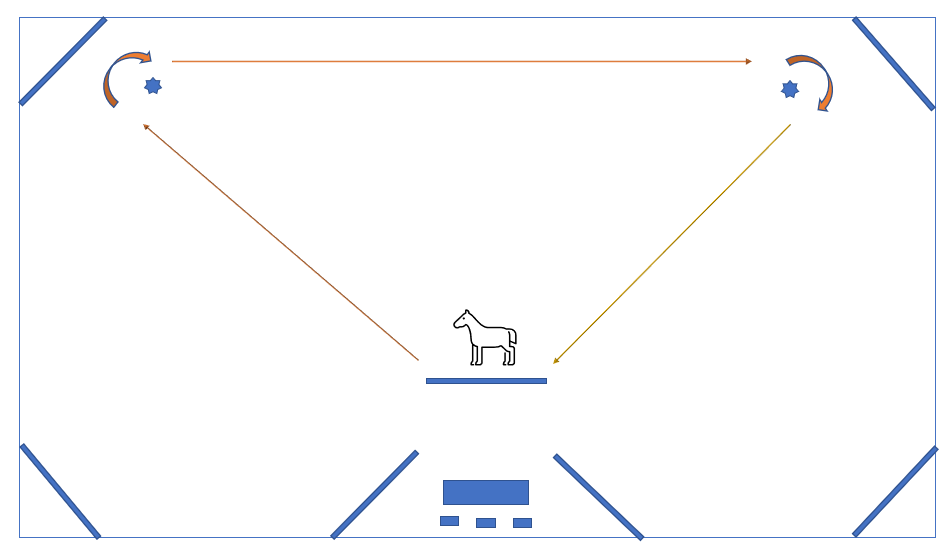 6.3. Ponin käsittely näyttelyssäPonit tulee olla hyvin valmisteltuja näyttelyssä suoritettaviin tehtäviin ja toimia pienillä avuilla. Pitkä juoksutusraippa on sallittu merkinantovälineenä irtojuoksutettaessa. Raipalla ei saa osua hevoseen, jahdata hevosta, eikä sitä saa käyttää rangaistusmielessä. Raipan käytön tulee olla hillittyä ja raipan käyttäjän tulee välttää toistuvaa ja äänekästä merkinantoa. Kahisevat pussit raipan päässä eivät ole sallittuja. Arvostelutilanne tulee keskeyttää, mikäli hevonen ei suoriudu annetuista tehtävistä tai käyttäytyy vaarallisesti. Aggressiivisesti käyttäytyvään hevosen arvostelu keskeytetään ja suoritus hylätään.Hevosen/ponin on oltava esittäjän hallittavissa. Tuomareilla ja Hippoksen toimihenkilöillä on oikeus poistaa hevonen/poni näyttelystä, mikäli se ei ole esittäjän hallinnassa.6.4. VarusteetKaikilla ponin käsittelijöillä (esittäjät, avustajat) tulee olla kypärä päässä. Tämä koskee myös rotunäyttelyiden yhteydessä järjestettäviä Suomen Hippoksen näyttelyitä.Esittäjällä tulee olla siisti asu ja juoksemiseen soveltuvat jalkineet. Pitkät hiukset tulee olla kiinni ja oman turvallisuuden takia hanskat ovat suositeltavat.Suositus alaikärajaksi oriin esittäjälle on 16-vuotta.Ponit voidaan esittää kengitettynä tai ilman kenkiä. Erikoiskengistä on sallittu ainoastaan sellaiset kengät, jotka eivät peitä kavion pohjaa. Huomioi rotukohtaiset erityisvaatimukset.Rakennearvostelussa poni esitetään suitsittuna tai rodulle tyypillisissä varusteissa. Etenkin orivarsojen kanssa on suositeltavaa pitää riittävän pitkää talutinta. Mikäli ponitamma esitetään liinassa juoksutettuna, tulee esittäjällä olla mukana liina. Suojat tai apuohjat eivät ole sallittuja.Irti päästettävien tammojen ja varsojen taluttimen tulee olla varustettu nopeasti irroitettavalla ja kiinnitettävällä pikalukolla. Irti päästetylle hevoselle ei saa jättää kuolainrenkaaseen roikkuvaa talutinta tai deltaohjaa, jonka päälle se voi astua.Oman avustajan käyttö kehässä on sallittua ja ponitammojen ja varsojen vapaana esittämisessä erittäin suositeltavaa (avustajia ei ole varattu näyttelynjärjestäjän puolesta). HUOM! Avustajalla tulee myös olla kypärä päässä.Ratsain esittämisessä ponin tulee olla satuloitu ja suitsittu nivelkuolaimin SRL:n kouluratsastuskilpailuja koskevien sääntöjen mukaisesti. Apuohjat, suojat, pintelit ynnä muut sellaiset eivät ole sallittuja. Ratsastajalla tulee olla siisti ratsastusasu. Ratsastajalla saa olla SRL kouluratsastussääntöjen mukaiset kannukset ja/tai raippa mukana.Ajokokeessa esittäjällä tulee olla siisti ja asianmukainen asu. Ponin tulee olla asianmukaisesti valjastettu omilla varusteilla.Ajajalla saa olla piiska. Potkuremmi on sallittu, mutta apuohjat, silmälaput, obersekki, suojat, pintelit tai muut sellaiset eivät ole sallittuja. 1‐ ja 2‐akseliset vaunut ovat sallittuja. Ajokokeessa 2‐akselisilla vaunuilla on avustaja pakollinen. Valjakkovarusteilla suoritettavassa ajokokeessa noudatetaan varusteissa voimassa olevia SRL:n valjakkosääntöjä.Ohjasajokokeessa esittäjällä tulee olla siisti ja asianmukainen asu. Ponin tulee olla asianmukaisesti valjastettu omilla varusteilla.Suomen Hippoksella ei ole vakuutusta tapaturmien varalle. Jokainen osallistuu näyttelyyn omalla vastuullaan. Huolehdithan, että oma sekä ponisi vakuutusturva on kunnossa.TuloksetArvostelut ovat voimassa olevia ja julkisia kun poni on loppuarvosteltu ja palkittu. Mikäli ponin omistaja haluaa keskustella arvostelusta lautakunnan kanssa, voi sen tehdä viimeistään puoli tuntia näyttelyn päättymisen jälkeen. Tämän jälkeen voi kommentit tai mahdolliset valitukset lähettää Suomen Hippokseen, josta ne toimitetaan eteenpäin näyttelyn lautakunnalle ja tarvittaessa käsiteltäväksi Ratsu- ja ponivaliokuntaan.Vapautus käyttökokeesta / askellajien esittämisestäRatsu‐ ja ponivaliokunta voi myöntää pätevästä syystä jalostusarvosteltavalle gotlanninrussponitammalle ja vuono-hevostammalle vapautuksen ratsain/ajaen esittämisestä. Vapautushakemus tulee olla Hippoksessa vähintään kaksi viikkoa ennen näyttelyn viimeistä ilmoittautumis-päivää.Tammalle voidaan myös erittäin painavasta terveydellisestä syystä myöntää vapautus liikkeiden esittämisestä. Vapautuksesta toimitetaan hakemus ja eläinlääkärintodistus viimeistään kaksi viikkoa ennen ilmoittautumisajan päättymistä. Eläinlääkärintodistuksesta tulee käydä ilmi, miksi tamman liikkeitä ei voida esittää eli lausunto siitä, mikä tamman terveydentilassa estää liikkumisen normaalisti sekä arvio tilan periytyvyydestä. Ratsain/ajaen esittämisen voi korvata hyväksytyllä tuloksella kansallisen/kansainvälisen tason kilpailuista (isot ponit), Laatuponikilpailusta tai ravikilpailu-saavutuksilla (HUOM! Rotukohtaiset poikkeukset). Todistus suorituksesta tulee toimittaa ilmoittautumisajan puitteissa.Kaikki hakemukset vapautuksista ja korvaavista kilpailutuloksista toimitetaan Hippokseen hyvissä ajoinRokotukset ja dopingmääräykset, virallinen mittaustodistusSuomen Hippos ry:n järjestämissä näyttelyissä noudatetaan voimassaolevia lääkintämääräyksiä. Suomen Hippos suosittelee rokottomaan hevoset ja ponit rokotusohjelman mukaisesti.Ponitammat voidaan mitata virallisten SRL:n mittaussääntöjen mukaisesti näyttelypaikalla. Mikäli haluat poni-tammallesi virallisen mittauksen jalostusarvostelun yhteydessä, ilmoita siitä etukäteen. HUOM! Hokkikengällistä ponia ei voida virallisesti mitata SRL-sääntöjen mukaan.Ilmoitathan myös, mikäli haluat käyttää näyttelymittausta raviponin virallisena mittauksena.Ponit mitataan näyttelypaikalla, vaikka ponilla olisi virallinen mittaustodistus. Säkäkorkeudeksi merkitään virallinen mittaustulos. Mikäli ponin virallisen mittaustodistuksen tulos eroaa näyttelymittauksesta 2 cm tai enemmän, merkataan tietoihin näyttelypaikalla mitattu tulos ja asiasta ilmoitetaan virallisen mittaustuloksen antaneeseen järjestöön. Mikäli kyseessä on rotumääritelmän ylittävä säkäkorkeus, ponille voidaan suorittaa arvostelu, mutta tulos on ehdollinen ja vahvistamaton siihen saakka, kunnes poni on tarkastusmitattu ja todettu rotumääritelmän kokoiseksi.Lisätiedot ja dokumenttien toimitus:	Suomen Hippos ry
Sanna Uotila
Ravitie 1
00370 HELSINKI

sanna.uotila@hippos.fi
p.  020 760 5257